NATIONAL ASSEMBLYQUESTION FOR WRITTEN REPLY QUESTION NO: 96			 				96. Mr T Z Hadebe (DA) to ask the Minister of Communications: (1) With reference to the reply to question 1458 on 16 October 2017 and the fact that the full amount has not been provided to the Portfolio Committee on Communications, what total amount has been paid by the SA Broadcasting Corporation (SABC) for all litigation involving a certain person (name furnished) since the 2013-14 financial year; (2) whether the SABC intends to recover these monies from the specified person; if not, why not; if so, what are the (a) relevant details and (b) time lines in this regard? NW102EREPLYThe SABC records pertaining to the total amount paid by the SABC for all litigation involving the former COO from 2013/14 financial year to date are detailed in the spreadsheet attached hereto as annexure1. The total cost of the invoice might increase as other matters are ongoing.All litigation matters involving the former COO are subject to investigation by the Special Investigation Unit (SIU). The SIU will determine whether or not to pursue the individual concerned for the recovery of any monies in this regard, as well as the timelines for this exercise. Approved/ Not approved_______________________________Ms Mmamoloko Kubayi-Ngubane MP,Minister Date: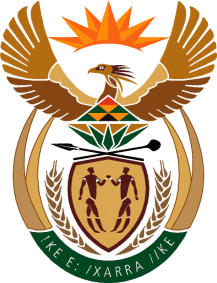 MINISTRY OF COMMUNICATIONS
REPUBLIC OF SOUTH AFRICAPrivate Bag X 745, Pretoria, 0001, Tel: +27 12 473 0164   Fax: +27 12 473 0585Tshedimosetso House,1035 Francis Baard Street, Tshedimosetso House, Pretoria, 1000